 PIĄTEKPierwsze zadanie na dziś ma na celu ukazanie jak ważne jest mycie włosów oraz jak poprawnie się to robi.Do wykonania tego zadania potrzebne nam będą takie pomoce jak:lalki z włosamimiskiszamponręcznikiwoda„Myjemy włosy. Czyje? Lalki.”Rodzic rozmawia z dziećmi na temat mycia włosów.Wyjaśnia, że trzeba to robić z tych samych powodów, dla których bierzemy kąpiel. Włosów nie musimy jednak myć codziennie.Rodzic proponuje, by umyć włosy lalce. Można to zrobić korzystając z prysznica w łazience lub w misce z wodą.Rodzic wraz z dzieckiem ustalają, co będzie potrzebne: woda, ręcznik, szampon. Następnie myją lalce włosy tak, by nie zmoczyć za bardzo jej buzi i żeby woda nie dostała się do oczu.Na koniec rodzic proponuje, by wytrzeć lalce także uszy.Wystarczy użyć ręcznika i delikatnie przetrzeć ucho, by osuszyć resztki wody.„A ja zawszę myję stopy, brzuch i szyję” – zabawa pantomimicznaDziecko wraz z rodzicem siedzą na dywanie. Rodzic mówi na przykład „pokaż, że myjesz stopy”. Dziecko za pomocą pantomimy pokazuje tę czynność.Następnie rodzic prosi o pokazanie przez dziecko jak myje kilka innych części ciała (pamiętamy również o poznanych wcześniej zakamarkach ciała, np. pod pachami, za uszami, itd.)Później to rodzic pokazuje za pomocą pantomimy mycie różnych części ciała i inne czynności higieniczne (np. wycieranie ręcznikiem, czesanie, suszenie włosów, wklepywanie kremu, itp.)  a dziecko zgaduje jaką czynność wykonał rodzic. 3.  „U przedszkolnego fryzjera” – zabawa plastyczna, w której dziecko będzie mogło wcielić się w rolę fryzjera. Do tego celu potrzebne nam będą:nożyczkikawałki włóczki w różnych kolorach i o różnej grubości (zamiast włóczki można też użyć bibuły lub pasków kolorowego papieru)klejNa początek rodzic tłumaczy dziecku kto to jest fryzjer i dlaczego do niego chodzimy.Następnie dziecko otrzymuje wyciętą z papieru postać, aby samo mogło wcielić się w rolę fryzjera (wzór do druku czy własnoręcznego narysowania znajduje się na kolejnej stronie).Jego zadaniem jest doklejenie włosów z włóczki. Samo dobiera i określa nazwę użytych kolorów.Tworzy dowolną fryzurę na głowie swojej postaci – jeśli jest taka potrzeba z pomocą rodzica przycina ją nożyczkami. Na koniec dziecko może nadać imię swojej postaci  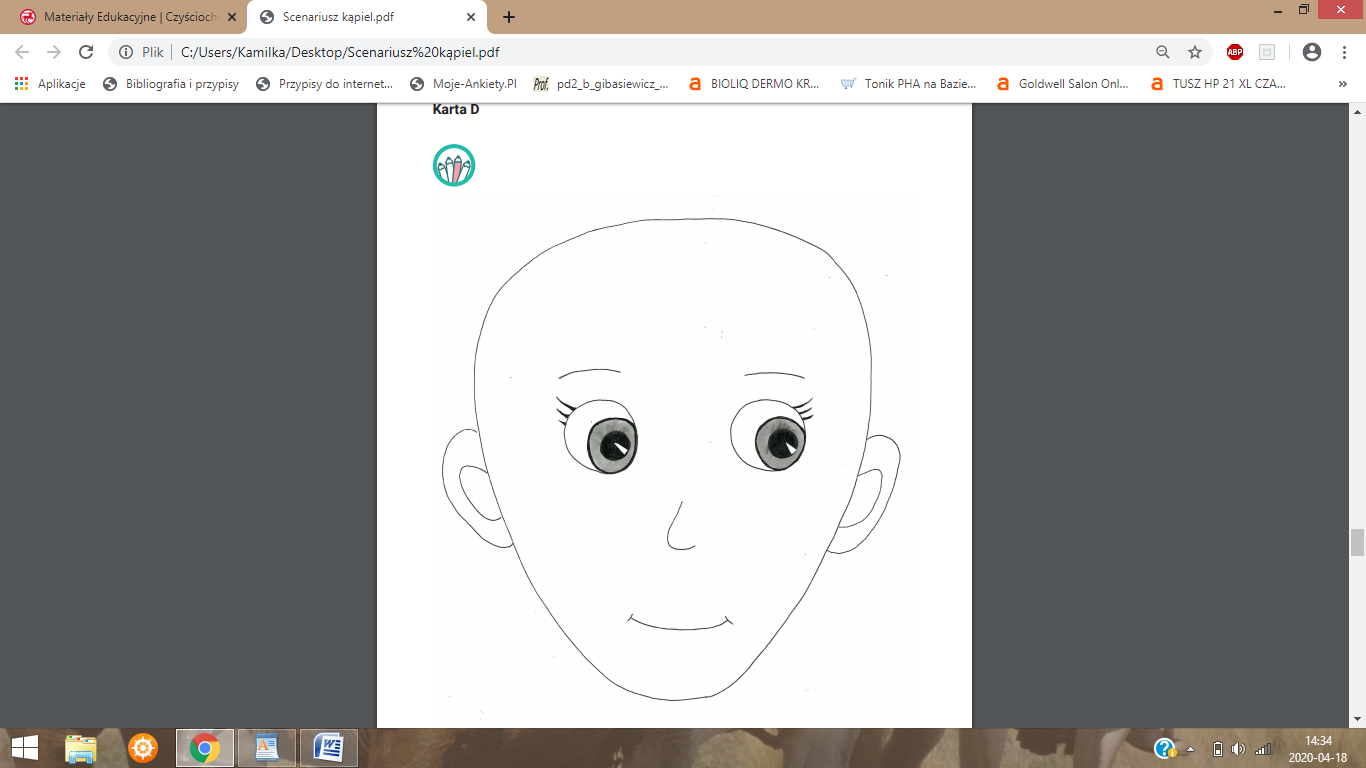 Źródło:Program edukacyjny Rossman www.czysciochowo.pl